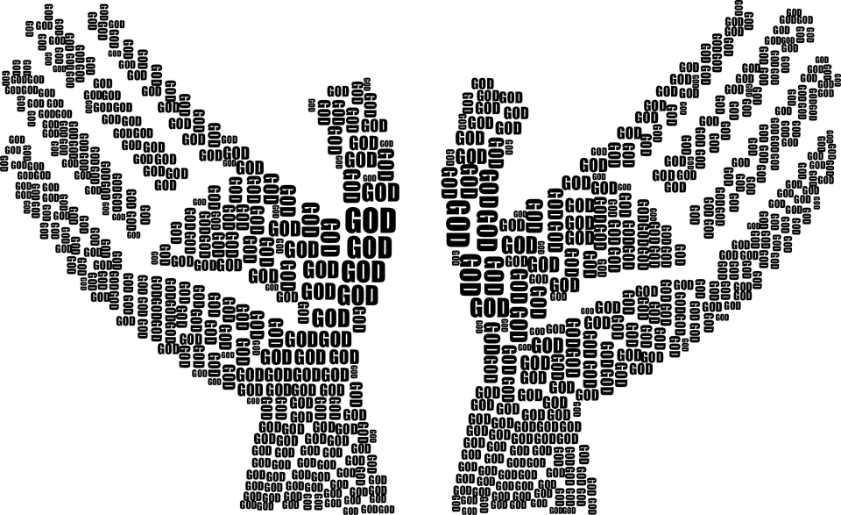 Ideas for Getting Started: Church Calendar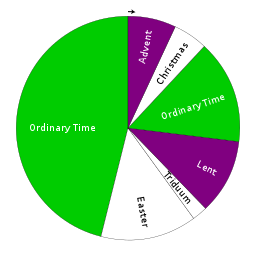 This document has been created to support your school and Chaplaincy Team with prayer throughout the school year. It is centred on the Liturgical Year, although it begins in September when the school year begins. Each of the Christian seasons are explained briefly and liturgically appropriate prayer intentions are included. Special dates and feast days have also been included, although this is not an exhaustive list.  They have been included to support your Chaplaincy Team in planning which topics/themes/celebrations they can focus on each month as it is not recommended that all dates are celebrated. It is better to do less and do them well. Those highlighted in red are feasts of martyrs and those in bold are holy days of obligation.Some national and international days have been included so that your team can incorporate these into prayer and liturgy where appropriate. We hope that you can bring them to life with your energy and interesting ways of sharing them with others. Celebrations from other faiths have been included in this document so that you can be sensitive to the celebrations of other believers.  We hope that this can support your Chaplaincy Team and school community in growing in faith through prayer and liturgy as you journey through the year together.SEASON of Ordinary Time: Autumn - September to Christ the King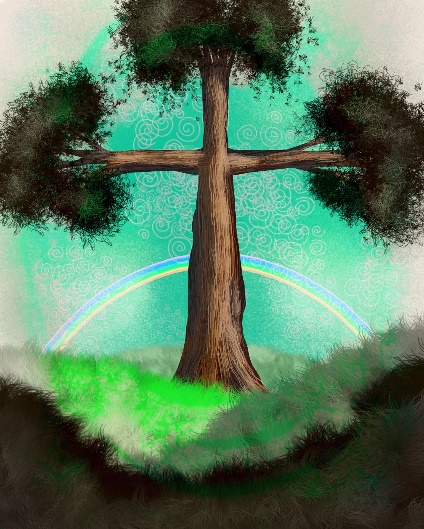 September: Special datesOctober: Special datesNovember: Special datesSEASON of Advent 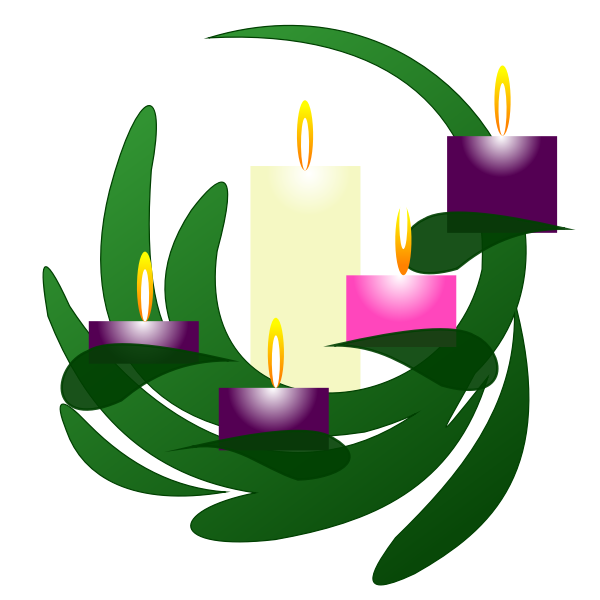 December: Special datesSEASON of Christmas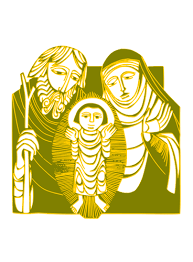 January: Special datesSEASON of Ordinary Time: Spring – Baptism of Our Lord to Shrove Tuesday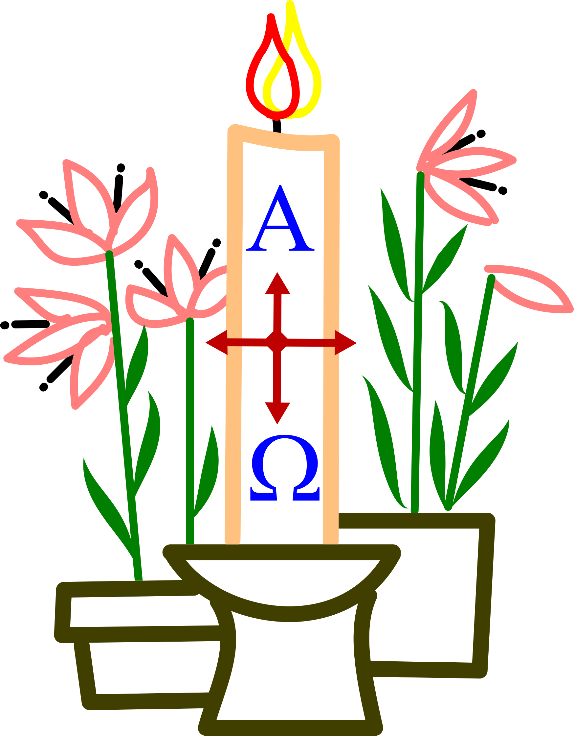 February: Special datesSEASON of Lent: Ash Wednesday – Holy Saturday 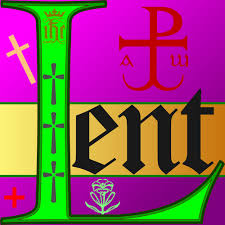 March: Special datesSEASON of Easter: Easter Sunday to Pentecost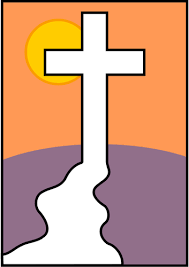 April: Special datesSEASON of Ordinary Time: Summer – Day after Pentecost 
until First Sunday of Advent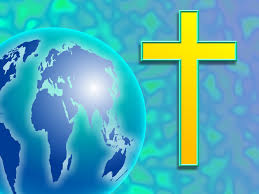 May: Special datesJune: Special datesJuly: Special datesUseful LinksPRAYER INTENTIONS FROM SEPTEMBER 
TO CHRIST THE KING(Based on the Liturgical Year)Liturgical Colour Students and TeachersEducation Sunday – 2nd Sunday in SeptemberGREENWHITEThe Spread of the GospelEspecially on Home Mission Day (3rd Sunday) and World Mission Day (penultimate Sunday in October)GREENWHITEThe Harvest, Fruits of Human Work and Care of CreationEspecially on World Day of Prayer for the Care of Creation and on last Sunday in September or whenever Harvest Festivals are heldGREENWHITEJustice and Peace in the WorldEspecially on Racial Justice Day (2nd Sunday in September) and on Harvest Fast Day (1st Friday in October)
Interfaith prayer for World Peace (links to One World Week)GREENWHITEAll Victims of War (Purple, white or black)Especially on Remembrance Sunday (2nd Sunday in November)GREENWHITEYoung People Especially on Youth Day (Christ the King)GREENWHITEPrisoners and their FamiliesEspecially on the Day of Prayer for Prisoners and their Dependents (2nd Sunday in October) and during Prisons Week (2nd week in October)GREENWHITELITURGICAL YEARNATIONAL AND INTERNATIONAL DAYSOTHER FAITHS/CULTURESSt Gregory (3rd)St Teresa of Calcutta (5th)Nativity of the Virgin Mary (8th)Holy Name of Mary (12th)St John Chrysostom (13th)Exaltation of the Cross (14th)Our Lady of Sorrows (15th)Korean Martyrs (20th)St Matthew, Apostle and Evangelist (21st)Our Lady of Walsingham (24th)St Vincent de Paul (27th)St Jerome (30th)International Day of Charity (5th)National Literacy Day (8th)World Suicide Prevention Day (10th)First Aid Day (14th)International Day of Democracy (15th)World Ozone Day (16th)International Day of Peace (UN) (21st)Maritime Day (26th)World Tourism Day (27th)International Translation Day (30th)4th Sunday – World Rivers Day
Last week – Day of DeafRosh Hashanah (Jewish New Year – Sept/Oct)Yom Kippur (Jewish Day of Atonement – 4-5 Oct)Eid al-Adha (Islamic sacrifice of Ibrahim – date varies)Ashura (Islamic)Krishna Janmashtami (Hindu Birth of Krishna)Raksha Bandhan (Hindu relationships)Pahila Prakash Sri Guru Granth Sahib (Sikh Title of Guru Granth Sahib 1st)Liturgical ColourSUNDAYS IN SEPTEMBERNoteGREENWorld Day of Prayer for the Care of CreationEducation SundayHome Mission DayWorld Mission DayThe dates of these will change each year. Please checkLITURGICAL YEARNATIONAL AND INTERNATIONAL DAYSOTHER FAITHS/CULTURESSt Thérèse of Lisieux (1st)Guardian Angels (2nd)St Francis of Assisi (4th)Our Lady of the Rosary (7th)St John Henry Newman (9th)St John XXIII (11th)St Edward the Confessor (13th)St Theresa of Avila (15th)St Luke, Evangelist (18th)St John Paul II (22nd)Ss Simon and Jude (28th)Blessed Martyrs of Douai College (29th)International Day of Older Persons (1st)International Day of Non-Violence (2nd) Animal Welfare Day (4th)World Teachers Day (5th)World Mental Health Day (10th)International Day of the Girl-Child (11th)UN National Disaster Reduction Day (13th)International Day of Rural Women (15th)World Food Day (16th)International Poverty Eradication Day (17th)UN day (24th)Black History Month
One World Week (varies)
1st Monday – World Habitat Day
2nd Monday – World Sight DaySukkot (Jewish Feast of Tabernacles – Sept/Oct)Simchat Torah (Jewish celebration of Torah – Sept/Oct)Navratri (Hindu good over evil)Arba’een (Islamic)Bandhi Chhor Divas (Sikh Celebration of Freedom – 27th)Shemini Atzeret (Jewish memorial)Liturgical colourSUNDAYS IN OCTOBERNoteGREENWHITEOrdinary TimeFeasts of Our LadyMonth of the RosaryLITURGICAL YEARNATIONAL AND INTERNATIONAL DAYSOTHER FAITHS/CULTURESAll Saints (1st)All Souls (2nd)St Martin de Pores (3rd)St Charles Borromeo (4th)Lateran Basilica (9th)St Martin of Tours (11th)St Frances Xavier Cabrini (13th)St Albert the Great (15th)St Margaret of Scotland (16th)Presentation of Mary (21st)St Cecilia (22nd)St Andrew (30th)World Tsunami Day (5th)National Stress Awareness Day (6th)World Science Day for Peace and Development (10th)Remembrance Sunday (11th)World Kindness Day (13th)International Day for Tolerance (16th)World Day of the Poor (17th)World Toilet Day (19th)Universal Children’s Day (20th)Carers’ Rights Day (21st)International Day for the Elimination of Violence Against Women (25th)Month of Remembrance
Remembrance Sunday is the beginning of Interfaith Week.
Diwali (Hindu festival of Light)Eid-e-Shuja (Islamic – date varies)Mawlid an-Nabī (Islamic Birthday of the Prophet Muhammed Oct/Nov)Guru Nanak Gurpurab (Sikh Birth of Guru Nanak Nov)Martyrdom of Guru Tegh Bahadur (Sikh 22nd)Mitzvah Day (Jewish – links to Day of the Poor)Liturgical colourSUNDAYS IN NOVEMBERNoteGreen,white, purple or blackGREENWHITEPURPLERemembrance SundayOrdinary Time Christ the KingAdventThese dates vary each year. World Day of the Poor is the week before Christ the King.PRAYER INTENTIONS during Advent and Christmastide (Based on the Liturgical Year)Liturgical Colour Migrants and Refugees (Migrants’ day - 3rd December)PURPLEOpenness to the Word of God(Bible Sunday – 2nd Sunday in Advent)PURPLEExpectant Mothers(especially on 4th Sunday)PURPLELITURGICAL YEARNATIONAL AND INTERNATIONAL DAYSOTHER FAITHS/CULTURESSt Francis Xavier (3rd)St Nicholas (6th)St Ambrose (7th)Immaculate Conception (8th)Our Lady of Guadalupe (12th)St Lucy (13th)St John of the Cross (14th)Christmas day (25th)St Stephen (26th)St John the Apostle (27th)Holy Innocents (28th)National Pollution Control Day & Abolition of Slavery (2nd)International Day of Persons with Disabilities (3rd)International Volunteer Day for Economic and Social Development & World Soil Day (5th)Human Rights Day (10th)World Energy Conservation Day (14th)International Migrants Day (18th)International Human Solidarity Day (20th)Hanukkah/Chanukah (Jewish Festival of Light – Nov/Dec)Martyrdom of the Sahibzade (Sikh sons of Guru Gobind Singh 21th , 26th)Liturgical colourSUNDAYS IN DECEMBERNoteVIOLETROSE1,2 and 4th Sundays in Advent3rd Sunday (Gaudete)The dates of these will change each year. Please checkLiturgical colourSUNDAYS IN DECEMBERNoteWHITE/GOLDFeast of the Holy FamilyThis is the Sunday after Christmas day.LITURGICAL YEARNATIONAL AND INTERNATIONAL DAYSOTHER FAITHS/CULTURESMary, Mother of God (1st)Most Holy Name of Jesus (3rd)Epiphany (6th)Baptism of Our Lord St Anthony (17th)St Agnes (21st)St Francis de Sales; Our Lady of Peace (24th)Conversion of St Paul, Apostle (25th)Ss Timothy and Titus (26th)St Thomas Aquinas (28th)St John Bosco (31st)World Braille Day (4th)International Day of Education (24th)World Leprosy Day/Housen’s Disease (26th)International Day of Commemoration in Memory of the Victims of the Holocaust and Genocide (27th)Week of Prayer for Christian Unity (18-25th Jan)Tu B’Shvat (Jewish New Year for trees Jan-Feb)Birth of Guru Gobind Singh, Founder of Sikhism (Sikh – 5th)Maghi (Sikh -14th)Liturgical colourSUNDAYS IN JANUARYNoteWHITEWHITEGREENGREENEpiphanyBaptism of the LordWorld Peace Day (2nd Sunday in Ordinary Time)Sunday of the Word (3rd Sunday in Ordinary Time)The Baptism of Our Lord is celebrated on the Sunday after Epiphany. There are 12 days between Christmas and the Epiphany.PRAYER INTENTIONS (Based on the Liturgical Year)Liturgical Colour Christian Unity (Octave or prayer for Christian unity in January)GREENPeace on Earth(Peace Day – 2nd Sunday in Ordinary Time)GREENVictims of Human Trafficking(Feast of St Josephine Bakhita)GREENSick and Those Who Care For Them(World day of the Sick – Feast of Our Lady of Lourdes)GREENEurope(Feast of Ss Cyril and Methodius)GREENRacial Justice(Racial Justice day - 3 Sundays before Lent)GREENUnemployed(Day for the unemployed – Sunday before Lent)GREENLITURGICAL YEARNATIONAL AND INTERNATIONAL DAYSOTHER FAITHS/CULTURESSt Brigid (1st)Presentation of Our Lord (2nd)St Blaise (3rd)St Agatha (5th)Paul Miki and Companions (6th)St Jerome Emiliani; St Josephine Bakhita (8th)Our Lady of Lourdes (11th)Ss Cyril and Methodius (14th)Chair of St Peter (22nd)World Wetlands Day (2nd)World Cancer Day (4th)World Pulses Day (10th)International Day of Women and Girls in Science; Safer Internet Day (11th)World Day of the Sick (11th)World Radio Day (13th)World Day of Social Justice (20th)International Mother Language Day (21st)International Polar Bear Day (27th)Interfaith Harmony Week - 1st week in FebChinese New Year (Buddhist)Magha Puka Day (Buddhist Important Event in Life of Buddha)Fast of Esther (Jewish Feb/Mar)Purim (Jewish Feb/Mar)Liturgical colourSUNDAYS IN FEBRUARYNoteWHITEGREENPresentation of the LordOrdinary TimeThere are 40 days from Christmas to the Presentation of Our Lord, otherwise known as Candlemas. Some people leave their Christmas crib up until this day.PRAYER INTENTIONS during Lent - Ash Wednesday – Holy Saturday(Based on the Liturgical Year)Liturgical Colour Penitents and WanderersPURPLEThe Needy and Hungry of the WorldEspecially on Lent Fast day (Friday after 1st Sunday of Lent)PURPLECandidates for the SacramentsEspecially on the Sundays in LentPURPLEWomenEspecially on Women’s World day of Prayer (1st Friday in March)PURPLELITURGICAL YEARNATIONAL AND INTERNATIONAL DAYSOTHER FAITHS/CULTURESSt David (1st)St Casimir (4th)Ss Perpetua and Felicity (7th)St John of God (8th)St Frances of Rome (9th)St Patrick (17th)St Cyril of Jerusalem (18th)St Joseph (19th)Annunciation (25th)Zero Discrimination Day (1st)World Wildlife Day (2nd)Int Women’s Day (8th)International Day of Happiness; French Language Day (20th)International Day for the Elimination of Racial Discrimination (21st)World Poetry Day (21st)International Day of Forests (21st)World Water Day (22nd)World Meteorological Day (23rd)Remembrance of Victims of Slavery Day (23rd)Mother’s DayPesach (Jewish Passover Mar/Apr)Holla Mohalla (Sikh Olympics – 17th)Holi (Hindu Festival of Colours)Laylat al-Mi’raj (Islamic Mar/Apr)Liturgical colourSUNDAYS IN MARCHNotePURPLEROSEREDSundays in Lent4th Sunday (Laetare)Palm Sunday (Sunday Before Easter)Lent begins on a different date each year. There are 40 days between Ash Wednesday and Easter.PRAYER INTENTIONS during Easter(Based on the Liturgical Year)Liturgical Colour New Members of the ChurchWHITE/GOLDVocationsEspecially on the World Day of Prayer for Vocations (4th Sunday of Easter)WHITE/GOLDHuman WorkEspecially on St Joseph the Worker (1 May)WHITE/GOLDThe Right Use of MediaEspecially on World Communications Day (Ascension)WHITE/GOLDThe ChurchEspecially on Pentecost SundayREDLITURGICAL YEARNATIONAL AND INTERNATIONAL DAYSOTHER FAITHS/CULTURESSt Francis of Paolo (2nd)St Isidore (4th)St Vincent Ferrer (5th)St Stanislaus (11th)St George (23rd)St Mark, Evangelist (25th)St Catherine of Siena (29th)International Day for Mine Awareness and Assistance in Mine Action (4th)International Day of Sport for Development and Peace (6th)World Health Day (7th)International Day of Human Space Flight (12th)Chinese Language Day (20th)World Creativity and Innovation Day (21st)World Mother Earth Day (22nd)Spanish Language Day (23rd)World Malaria Day (25th)International Chernobyl Disaster Remembrance Day (26th)Vaisakhi (Sikh Birth of Kahlsa – 14th)Veisakha Puja (Buddhist -Buddha’s birthday April/May)Laylat al-Bara’at (Islamic – Sunni/Shia -Mar/Apr)Muhammad al-Mahdī (Islamic – Shia - Mar/Apr)The Islamic festivals above occur on the same nightLiturgical colourSUNDAYS IN APRILNoteWHITEEaster Sunday4th Sunday of Easter – Good Shepherd SundayPRAYER INTENTIONS FROM DAY AFTER Pentecost Until First Day of Advent(Based on the Liturgical Year)Liturgical Colour Deeper Understanding Between Christians and JewsGREENThose Who Suffer PersecutionEspecially on St John Fisher and St Thomas More (22nd June)GREENThose Who Suffer OppressionEspecially on St John Fisher and St Thomas More (22nd  June)GREENThose Who Suffer Denial of Human RightsEspecially on St John Fisher and St Thomas More (22nd June)GREENEuropeEspecially on the feasts of St Benedict (11 July), St Bridget of Sweden (23 July), St Catherine of Siena (29 April)GREENHuman LifeEspecially on the day for Life (3rd Sunday in June)GREENSeafarersEspecially on Sea Sunday (2nd Sunday in July)GREENLITURGICAL YEARNATIONAL AND INTERNATIONAL DAYSOTHER FAITHS/CULTURESSt Joseph the Worker (1st)Ss Philip and James (3rd)Feast of English Martyrs (4th)St Damien de Veuster (10th)Our Lady of Fatima (13th)St Matthias (14th)St Bede (25th)St Augustine (27th)Visitation (31st)Ascension Thursday 
The date of Easter changes every year and the Ascension is celebrated 40 days after Easter Sunday.Mary, Mother of the Church Monday after PentecostWorld Tuna Day (2nd)World Migratory Birds Day (11th)International Day of Families (15th)International Day of Living Together in Peace (16th)World Telecommunication and Information Day (17th)World Bee Day (20th)World day for Cultural Diversity (21st)International Day of UN Peacekeepers (29th)World No-Tobacco Day (31st)Laudato Si weekYom HaSho’ah (Jewish Holocaust Remembrance Day)Shavuot (Jewish Pentecost May/June)First day of Ramadān (Islamic Fasting – date varies)Laylat al-Qadr (Islamic – date varies according to Ramadān)Liturgical colourSUNDAYS IN MAYNoteWHITEREDSundays in EasterPentecostPentecost is 10 days after the Ascension (50 days after Easter Sunday)  LITURGICAL YEARNATIONAL AND INTERNATIONAL DAYSOTHER FAITHS/CULTURESSt Justin (1st)Charles Lwanga and Companions (3rd)St Boniface (5th)St Norbert (6th)St Barnabas (11th)St Anthony of Padua (13th)St Aloysius (21st)Ss John Fisher and Thomas More (22nd)St John the Baptist (24th)St John Southworth (27th)Ss Peter and Paul (29th)Sacred Heart of Jesus (19 days after Pentecost)Global Day for Parents (1st)World Bicycle Day (3rd)World Environment Day (5th)Russian Language Day (6th)World Oceans day (8th)World Day Against Child Labour (12th)World day to Combat Desertification and Drought (17th)World Refugee Day (20th)Seafarer Day (25th)International Asteroid Day (30th) Father’s DayChaand Raat (Islamic –date varies – linked to Eid al-Fitr)Eid al-Fitr (Islamic Break the Fast of Ramadān – date varies – new moon for start of Eid)Martyrdom of Guru Arjan (Sikh 16th)Liturgical colourSUNDAYS IN JUNENoteWHITEWHITEGREENMost Holy TrinityCorpus ChristiOrdinary TimeTrinity Sunday is the Week after Pentecost and the week before Corpus Christi.LITURGICAL YEARNATIONAL AND INTERNATIONAL DAYSOTHER FAITHS/CULTURESSt Oliver Plunket (1st)St Thomas, the Apostle (3rd)St Elizabeth (5th)St Maria Goretti (6th)St Benedict (11th)St Henry (13th)St Bonaventure (15th)Our Lady of Mount Carmel (16th)St Mary Magdalene (22nd)St James (25th)Ss Joachim and Anne (26th)St Martha (29th)International Day of Cooperatives (11th)World Youth Skills Day (15th)Nelson Mandela Day (18th)International Day of Friendship (30th)Tisha B’Av (Jewish tragedies)Liturgical colourSUNDAYS IN JULYNoteGREENOrdinary Time DetailsWebsite linkLiturgy Office: For materials to support prayer and worship throughout the liturgical year see the websitehttps://www.liturgyoffice.org.uk/https://rcdow.org.uk/diocese/liturgy/diocesan-supplement/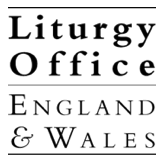 Universalis: For materials to support daily Liturgy and Mass throughout the year visit the website. Alternatively, subscribe to it and this resource can be available on your electronic device(s)https://universalis.com/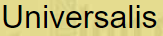 Catholic Culture: For information about the liturgical year, prayers, resources, activities, recipes and more see the websitehttps://catholicculture.org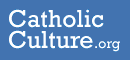 CAFOD: For free pupil-led Collective Worship materials as well as resources to support assemblies to support the liturgical year and various themes visit their websitehttps://cafod.org.uk/Education/Primary-teaching-resources/Collective-worship-resources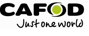 Mission Together: For resources to support prayer, worship and mission during the liturgical year visit the websitehttps://missiontogether.org.uk/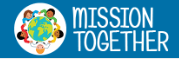 Pope’s Prayer Intentions: For the Pope’s monthly prayer intentions every yearhttps://www.popesprayer.va/the-challenges-facing-humanity-and-assists-the-mission-of-the-church/#INTENTIONS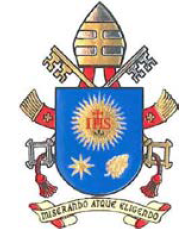 